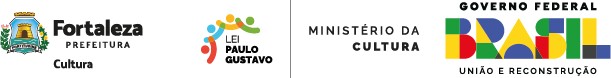 Fl. 59EDITAL MICROPROJETOS CULTURAIS - LEI PAULO GUSTAVO ANEXO XIV - DECLARAÇÃO DE NÃO EMPREGABILIDADE DE MENORESEu	,natural de	, estado civil	, data de nascimento 	,	profissão	,	residente	e	domiciliada	na 	CEP	,   Cidade	,   Estado	,   portador   dacarteira de identidade nº		Orgão Expedidor	CPF:	,proponente do Projeto	Categoria	DECLARO, para fins do disposto no inciso V do art. 27 da Lei n° 8.666, de 21 de junho de 1993, acrescido pela nº 9.854, de 27 de outubro de 1999, que não emprega menor de 18 anos em trabalho noturno, perigoso ou insalubre e não emprega menor de 16 anos, exceto na condição de aprendiz. 	,	de	de  	Local, data e anoAssinatura do (a/e) proponente ou representante legal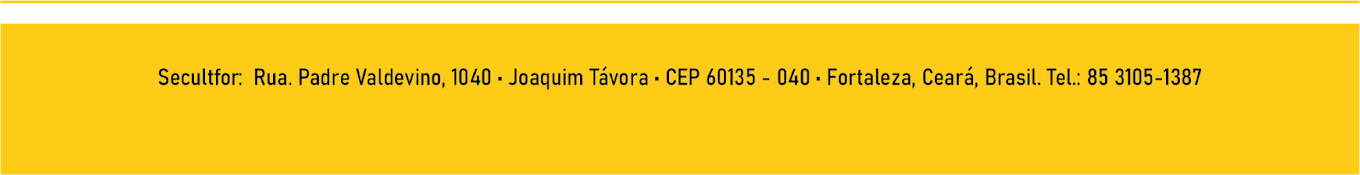 